LÍNGUA PORTUGUESA E MATEMÁTICA4º ano doEnsino FundamentalCadernoC0409Data de Nascimento do estudanteCaro(a) estudante,Você está participando do Sistema de Avaliação Educacional Municipal do Ipojuca - SAEMI. Sua participação é muito importante para sabermos como está a educação em nosso município.Hoje, você vai fazer atividades de Língua Portuguesa e Matemática.Responda com calma, procurando não deixar nenhuma questão em branco. Bom teste!Saemi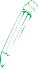 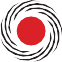 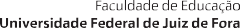 Sistema de Avaliação Educacional Municipal do IpojucaSECRETARIA DE EDUCAÇÃO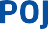 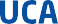 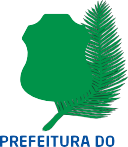 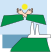 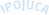 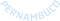 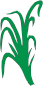 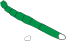 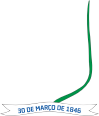  	EXEMPLO DE LÍNGUA PORTUGUESA	Veja a figura abaixo.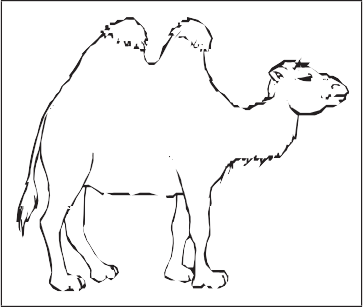 Qual é o nome dessa figura?CABELOCAMELOGALEGOGAMADO 	EXEMPLO DE MATEMÁTICA	Observe abaixo a conta que a professora Ana escreveu no quadro.Qual é o resultado dessa conta?24608084Leia a palavra abaixo.Faça um X no número de sílabas (pedaços) da palavra que você leu.1237Leia o texto abaixo.COELHO, R.S. Bichos. Belo Horizonte: Aletria. p.39, 2009. (P041723E4_SUP)Nesse texto, o tico-tico tem raiva do mico porque o micoacha que é um passarinho.come  os ovos do tico-tico.pensa que sempre tem razão.rouba a refeição do tico-tico.Veja a cena abaixo.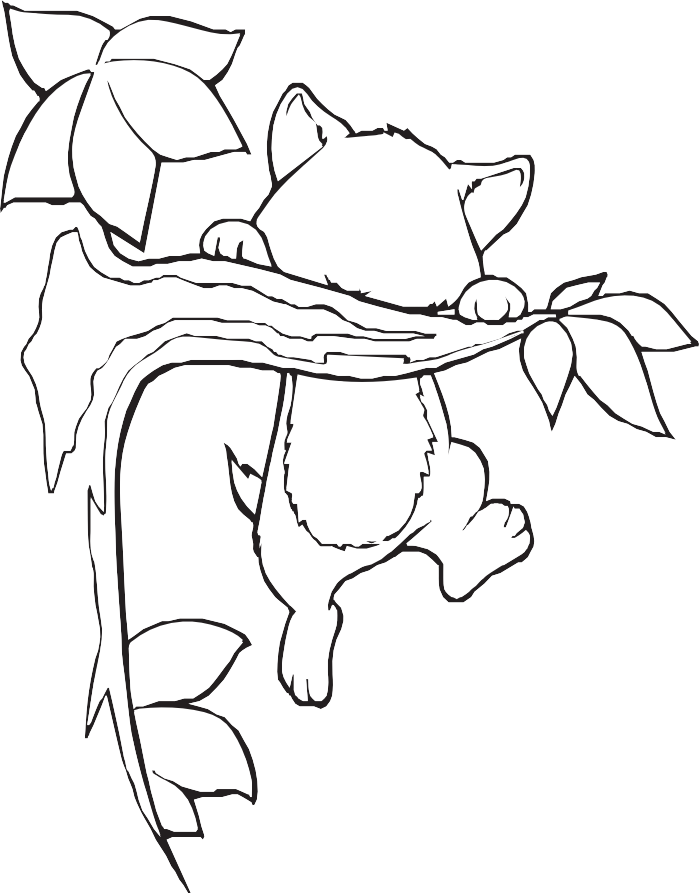 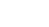 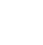 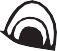 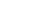 Disponível em: <http://www.turminha.com.br/desenho-para-colorir>. Acesso em: 23 maio 2012. (P010300E4_SUP)Faça um X na frase que conta o que acontece nessa cena.O GATO CORRE NO MATO.O GATO GOSTA DO GALO.O GATO SENTA NO PRATO.O GATO SOBE NO GALHO.Leia o texto abaixo para responder às questões.Artur e os cavaleiros da Távola RedondaArtur era filho secreto do rei Pendragon. Ao nascer, foi confiado ao mago Merlim, que cuidou de sua educação, mas não lhe contou sua verdadeira origem nem destino que o esperava.Dezesseis anos mais tarde, o rei morreu sem deixar herdeiro. Para escolher um novo rei, surgiu uma espada encantada que exibia o nome Excalibur, encravada numa pedra, na qual se lia: “Aquele que conquistar essa espada será o rei”.Todos os cavaleiros do reino tentaram retirar a espada da pedra. Mas nenhum conseguiu.Na sua vez, Artur apoderou-se da arma sem a mínima dificuldade. Foi inacreditável. Ele foi consagrado rei.Um dia, Merlim aconselhou Artur a reunir os melhores cavaleiros. Diante deles, o mágico fez aparecer uma távola redonda e vários assentos. Neles estava escrito, em ouro, o nome de cada cavaleiro.Os cavaleiros da Távola Redonda fizeram um juramento: Percorreriam todo o reino socorrendo damas em perigo e combatendo os maus.Minha 1ª Biblioteca Larousse Heróis. Tradução: Adriana de Oliveira Silva. São Paulo: Larousse do Brasil, 2007, p. 10 - 11. (P041831E4_SUP)De acordo com esse texto, os cavaleiros do rei Artur prometeramconstruir uma grande távola redonda.percorrer o reino ajudando pessoas.retirar a espada Excalibur da pedra.revelar o segredo do rei Pendragon.Esse texto éum conto.um diário.uma carta.uma notícia.Faça um X na frase que está escrita corretamente.ASMENINASADORAM  BRINCAR  DE PULARCORDA.AS  MENINAS  ADORAM  BRINCAR  DE  PULAR CORDA.ASMENINAS  ADORAMBRINCAR  DE PULARCORDA.AS MENINASADORAM   BRINCARDEPULAR	CORDA.Leia o texto abaixo.Disponível em: <http://criancas.uol.com.br/piadas/livro-de-piadas/aranha.jhtm>. Acesso em: 14 nov. 2011. (P040056D3_SUP)O que faz esse texto ficar engraçado?A reclamação do homem.A resposta do garçom.O surgimento da mosca.O tamanho da aranha.Leia o texto abaixo.TESSANDIER, Catherine et al. 365 histórias para sonhar. Trad.: Renata Cordeiro. São Paulo: Ciranda Cultural, 2011. p. 102. (P010131E4_SUP)Quem é a personagem principal dessa história?Carlos.O papai.O professor.Zulmira.Faça um X na placa em que aparecem somente letras.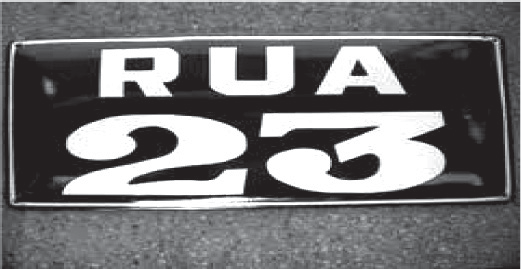 A)B)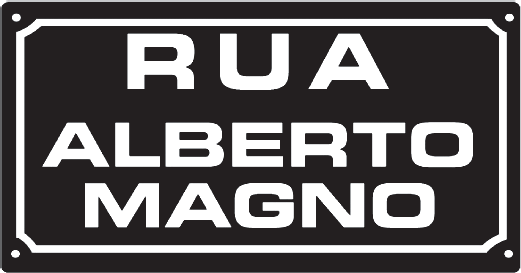 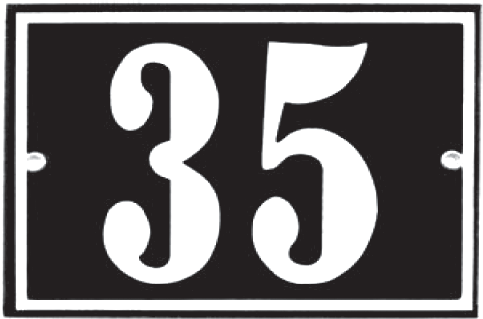 C)D)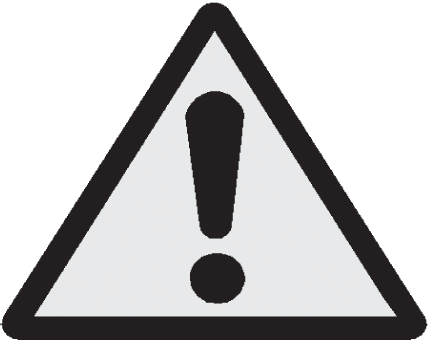 Leia o texto abaixo.Lagartixa solta o rabo para enganar predador, conta livroA lagartixa não é muito maior do que um dedo indicador, mas assusta muita gente.No livro “Minha Querida Lagartixa”, Wess é um garoto que se vê em apuros ao dar de cara com um desses répteis na cozinha de sua casa.Vânia, sua mãe, tenta explicar que o bicho não faz mal. Ela conta ao filho que existem 300 espécies de lagartixa.Elas pertencem ao mesmo grupo das cobras, das tartarugas e dos jacarés.Vânia conta então que as lagartixas se alimentam de filhotes de barata, de escorpião e de alguns insetos que transmitem doenças.São também espertas. Quando se sentem ameaçadas por algum predador, elas soltam o rabo e evitam ser capturadas. Depois, a cauda se regenera, quer dizer, cresce novamente.A aula de Vânia dá certo. Wess deixa o medo de lado e aprende até a admirar as lagartixas magrelas.Disponível em: <http://www1.folha.uol.com.br/folhinha/1144174-lagartixa-solta-o-rabo-para-enganar-predador-conta-livro.shtml>. Acesso em: 29 ago.  2012.Fragmento. (P030329E4_SUP)No trecho “Wess é um garoto que se vê em apuros ao dar de cara com um desses répteis na cozinha de sua casa.”, a expressão “dar de cara” significabater.cair.encontrar.observar.Observe abaixo a maneira como Vanessa arrumou os móveis em sua sala.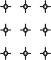 De acordo com esse desenho, o sofá ficou mais próximo daluminária.mesa.poltrona.televisão.Observe na tabela abaixo os passeios feitos por algumas crianças nas últimas férias.De acordo com essa tabela, qual foi o passeio feito por Pedro nessas férias?Teatro.Parque.Clube.Circo.Lavínia e Ana são irmãs. Lavínia tem 12 anos e Ana tem 3. Quantos anos Lavínia tem a mais que Ana?691518Observe abaixo o número de camisas que Mauro terá que organizar na prateleira de sua loja.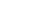 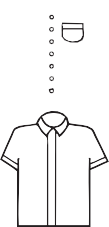 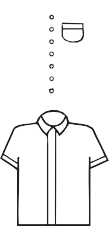 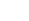 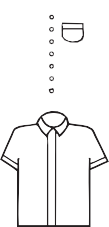 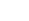 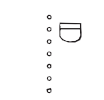 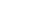 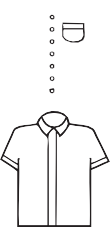 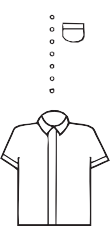 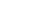 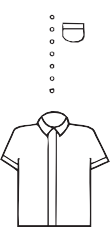 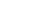 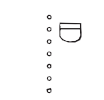 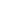 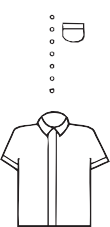 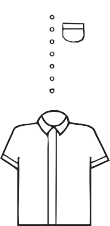 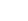 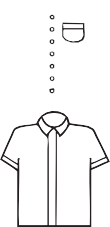 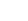 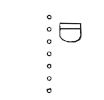 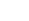 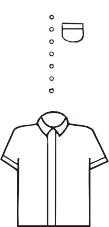 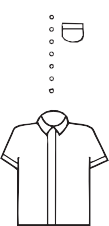 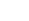 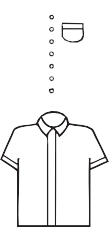 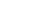 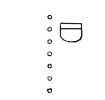 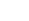 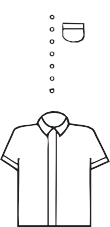 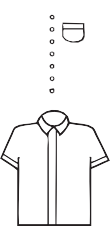 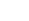 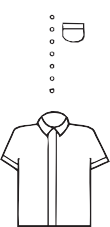 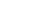 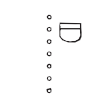 No total, quantas camisas Mauro terá que organizar nessa prateleira?452024Marcos organizou os seus chaveiros em um porta-chaves, começando do chaveiro com mais chaves até o chaveiro com menos chaves.Qual é a ordem dos chaveiros organizados por Marcos?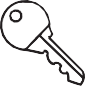 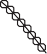 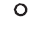 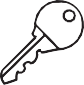 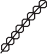 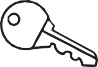 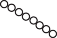 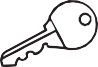 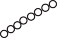 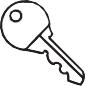 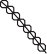 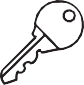 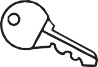 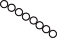 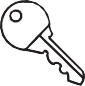 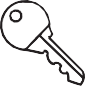 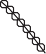 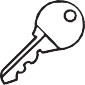 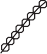 A)B)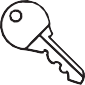 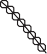 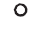 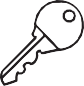 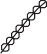 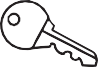 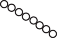 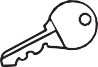 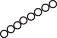 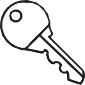 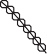 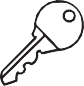 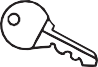 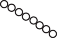 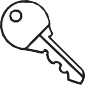 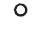 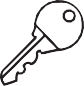 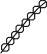 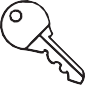 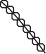 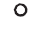 C)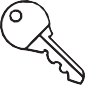 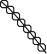 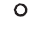 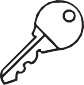 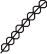 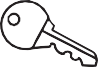 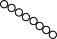 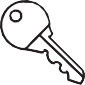 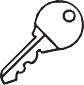 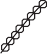 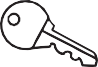 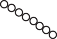 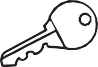 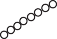 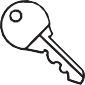 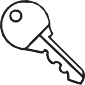 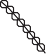 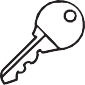 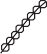 D)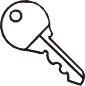 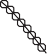 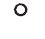 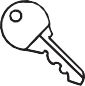 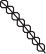 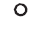 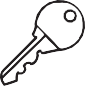 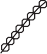 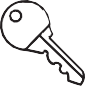 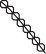 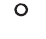 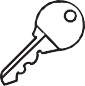 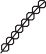 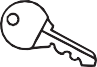 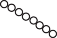 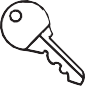 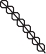 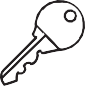 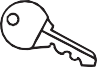 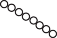 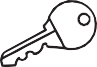 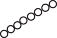 Observe abaixo as moedas que Lucas ganhou de seu tio.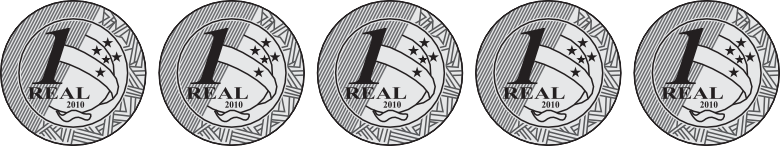 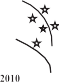 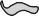 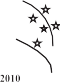 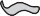 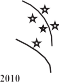 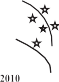 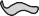 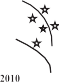 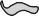 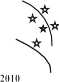 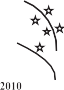 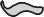 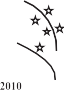 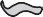 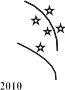 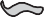 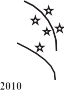 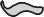 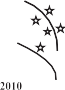 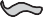 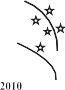 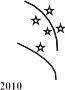 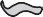 Ele trocou essas moedas por uma única nota. Qual é a nota que Lucas recebeu nessa troca?A)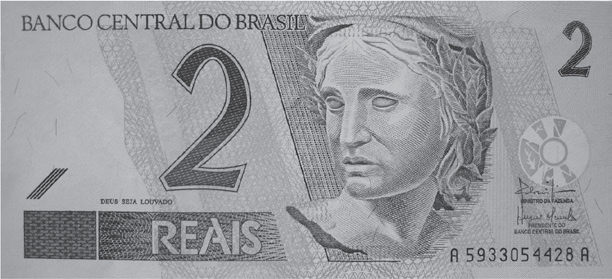 B)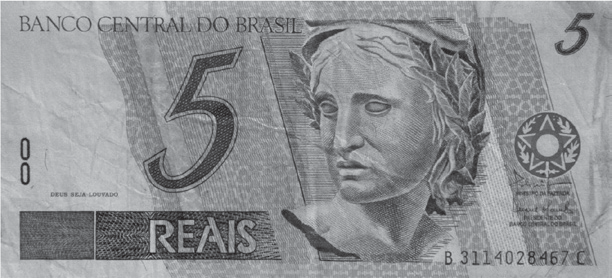 C)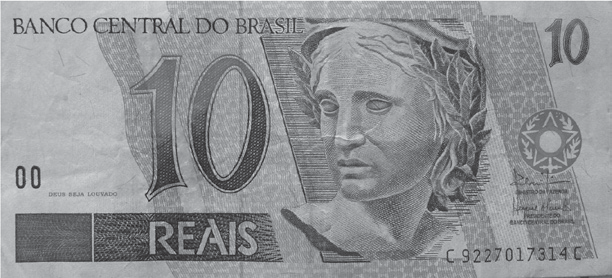 D)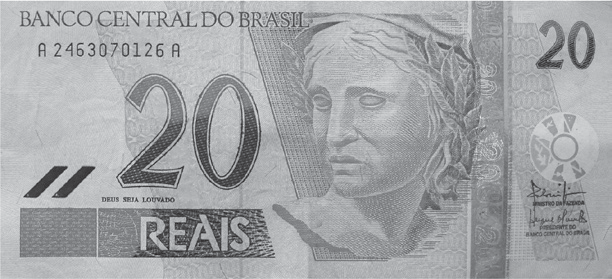 Janaína tinha 27 bombons. Ela deu 6 bombons para seu primo e 3 para sua irmã. Com quantos bombons Janaína ficou?18212436Paulo comprou 10 embalagens de refrigerantes com 6 garrafas em cada uma. Quantas garrafas de refrigerante ele comprou?6161060Observe abaixo o desenho de um cone.Qual é o objeto que lembra a forma do cone?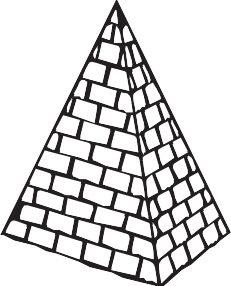 A)B)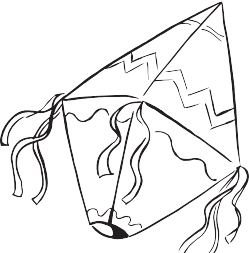 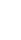 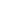 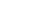 C)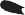 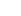 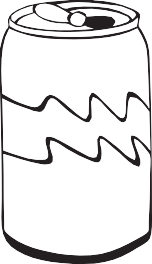 D)Observe abaixo a receita de pão de queijo que Marcela vai fazer.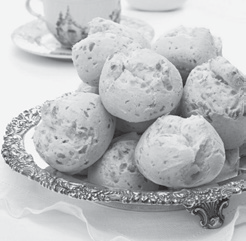 Quantas xícaras de água são usadas para preparar essa receita?1236Faça um X na placa onde aparecem somente letras.A) 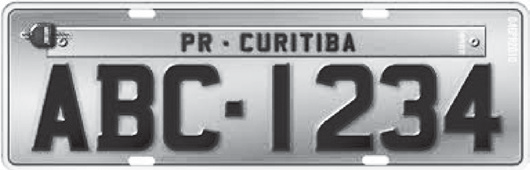 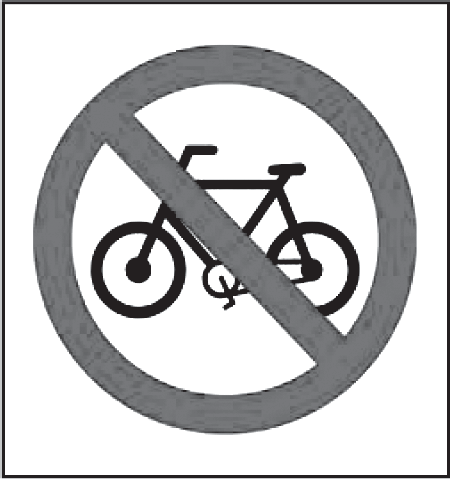 B)C)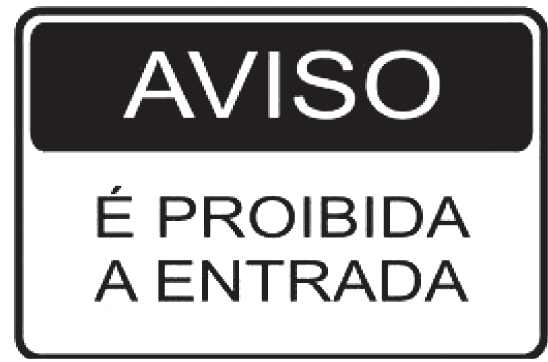 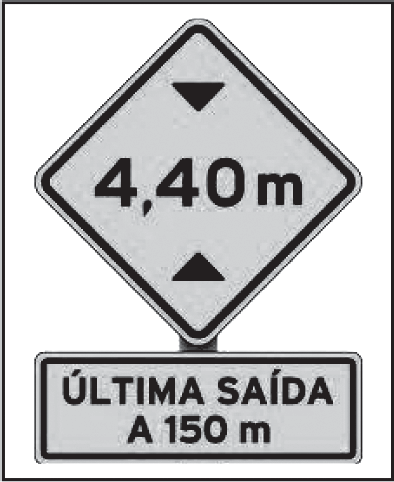 D)Leia o texto abaixo.Disponível em: <http://www.blocosonline.com.br/literatura/poesia/pinf/pinf0094.htm>. Acesso em: 2 ago. 2012. (P040219E4_SUP)De acordo com esse texto, quem se atrasa?A chuva.A orquestra.O maestro.O mar.Leia o texto abaixo.BOJUNGA, Lygia. A bolsa amarela. Rio de Janeiro: Editora Agir, 1993. Fragmento. (P041964E4_SUP)No trecho “Eu fico boba de ver como a tia Brunilda compra roupa.”, a expressão “fico boba” quer dizer que a menina ficaadmirada.cansada.curiosa.espantada.Veja a figura abaixo.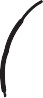 Faça um X na figura que tem a primeira sílaba (pedaço) igual a da figura que você viu.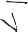 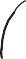 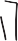 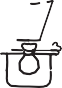 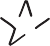 A)B)C)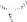 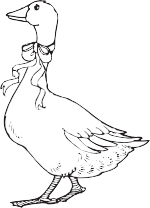 D)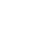 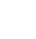 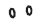 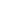 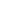 Leia o texto abaixo.Disponível em: <www.sanduicheprimavera.com.br>. Acesso em: 31  maio  2012. (P030096D3_SUP)Qual é o assunto desse texto?A origem do sanduíche.As receitas de sanduíche.O jantar no século XVIII.Os jogos de baralho.Leia o texto abaixo.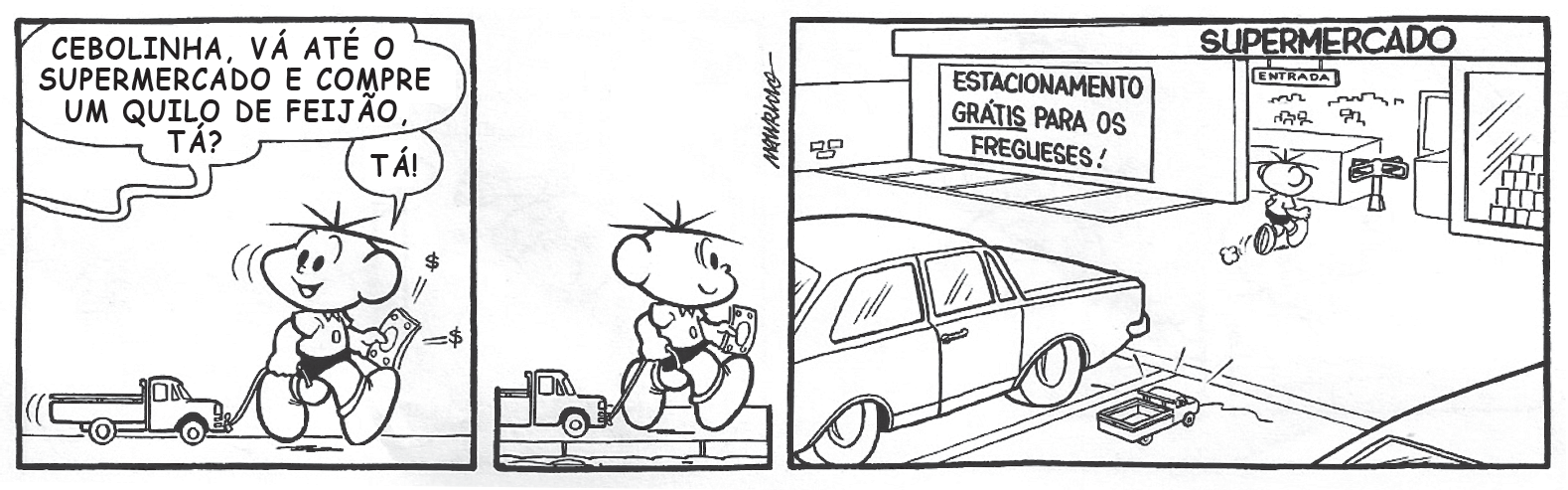 SOUSA, Maurício de. Turma da Mônica. De quem é esse coelho? Porto Alegre. L&PM. 2010. p. 41. (P041913E4_SUP)Esse texto é engraçado porque o meninodeixa o carrinho no estacionamento.entra sozinho no supermercado.faz um favor para sua mãe.puxa o carrinho pela rua.Faça um X no quadradinho da frase que está escrita corretamente.QUEM  TEMUMAMIGO TEMUMTESOURO.QUEMTEM UMAMIGO TEMUMTESOURO.QUEM  TEM UM AMIGO TEM UM TESOURO.QUEMTEMUMAMIGO TEMUM TESOURO.Leia o texto abaixo para responder às questões a seguir.A Lulu estava muito contente naquele dia. É que era o dia do aniversário dela.Quando ela chegou da escola já encontrou a mamãe preparando a festa. O bolo já estava pronto, os brigadeiros, as balas e os pirulitos.O papai estava enchendo as bolas e a tia Mari estava botando a mesa na sala. Todos almoçaram na cozinha para não atrapalhar as arrumações.Então Lulu tomou banho e vestiu sua roupa nova, que a mamãe tinha comprado para ela. E se arrumou toda e a mamãe botou nela um pouquinho de água de colônia.O primeiro convidado que chegou foi o priminho da Lulu, o Miguel. Depois chegou a Taís, o Arthur e o Caiã e todos os colegas do colégio. E ficaram todos brincando no jardim.Aí todos entraram para abrir os presentes.Depois foram soprar as velinhas e cantar parabéns.Lulu gostou de todos os presentes, mas o que ela mais gostou foi da caixa grande de lápis de cor que se abria feito uma sanfona e que tinha todas, mas todas as cores, mesmo.Depois que todos foram embora a Lulu foi dormir e ela até botou a caixa de lápis de cor do lado da caminha dela.ROCHA, Ruth. Disponível em: <http://www2.uol.com.br/ruthrocha/historias_01.htm>. Acesso em: 11 set. 2012. Fragmento. (P041962E4_SUP)Nesse texto, qual é o trecho que dá ideia de tempo?“Depois que todos foram embora...”.“E ficaram todos brincando no jardim.”.“O papai estava enchendo as bolas...”.“Todos almoçaram na cozinha...”.Esse texto éum conto.um convite.uma carta.uma notícia.Esse texto serve paraapresentar uma informação.contar uma história.convidar para uma festa.ensinar uma brincadeira.Observe abaixo as 18 moedas que Ronaldo distribuiu igualmente em dois potes.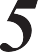 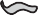 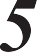 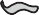 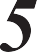 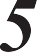 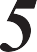 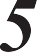 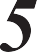 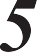 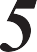 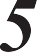 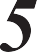 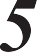 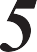 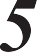 Quantas moedas ele colocou em cada pote?26918Observe a conta abaixo.Qual é o resultado dessa conta?5270 C) 549 D)  619Um hotel tem 5 quartos, com 3 camas em cada quarto. Quantas camas tem, no total, nesse hotel?8101520Marcos percorreu 15 quilômetros de uma corrida cujo trajeto total é de 45 quilômetros. Quantos quilômetros ele ainda precisaria percorrer para completar essa corrida?15303145Observe os números escritos nas placas abaixo.Qual é a ordem crescente desses números?A)  90 – 49 – 35 – 28 – 16 – 7B)  90 – 35 – 16 – 7 – 28 – 49C)  7 – 16 – 28 – 35 – 49 – 90D)  7 – 49 – 90 – 35 – 16 – 28Observe no gráfico abaixo o resultado de uma pesquisa realizada em uma agência de automóveis sobre as cores de carros mais vendidas.3 0002 5002 0001 5001 0005000Cinza	Vermelho	Preto	PrataCoresDe acordo com esse gráfico, qual é a cor de carro mais vendida?Cinza.Prata.Preto.Vermelho.Jorge treinou durante 1 ano para um campeonato.Durante quantos meses Jorge treinou para esse campeonato?161012Laura comprou um vestido que custou 98 reais. Quantos reais custou esse vestido de Laura?Noventa.Noventa e oito.Oitenta.Oitenta e nove.Carlos trocou as moedas abaixo por notas de mesmo valor.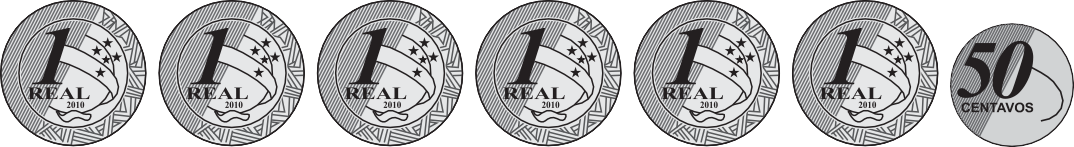 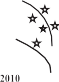 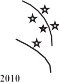 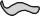 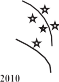 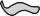 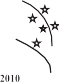 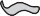 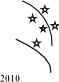 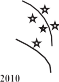 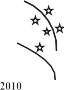 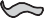 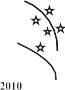 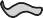 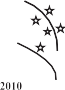 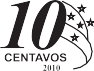 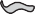 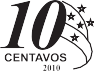 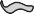 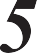 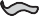 Quais notas Carlos recebeu nessa troca?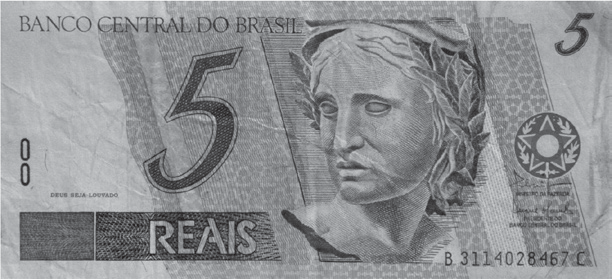 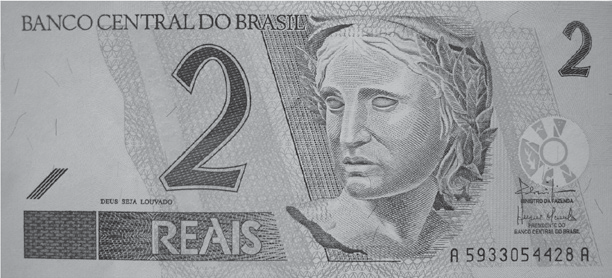 A)B)C)D)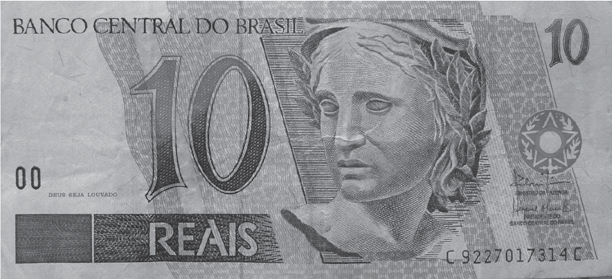 Observe abaixo a receita de bolo de chocolate que Jurema tem.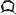 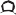 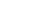 Quantos ovos são usados para preparar essa receita?2367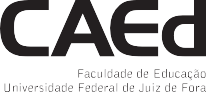 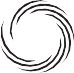 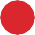 CriançasPasseioAlineCircoMateusClubePedroParqueVitorTeatro